   БОЙОРОК                                                                                   РАСПОРЯЖЕНИЕ«06» март 2017 й.                      	   № 6 р   	               «06» марта 2017 г.О включении имущества в Казну муниципального имущества сельского поселения Старотумбагушевский сельсовет муниципального района Шаранский район Республики БашкортостанВ соответствии с Порядком управления и распоряжения муниципальным имуществом муниципального района Шаранский район и ведения Реестра муниципального имущества муниципального района Шаранский район Республики Башкортостан, утвержденным  решением Совета муниципального района Шаранский район Республики Башкортостан от 29 сентября . № 216, и в целях эффективного управления и обеспечения учета:  1. Учесть в Казне муниципального имущества сельского поселения Старотумбагушевский сельсовет муниципального района Шаранский района Республики Башкортостан следующее имущество: мотопомпа – инвентарный номер 01360010; система уличного освещения – инвентарный номер 01360016; бензотриммеры – инвентарные номера 01630030, 01630031, 01630032. 2. Контроль за исполнением настоящего распоряжения оставляю за собой.Глава сельского поселения                                                      И.Х. БадамшинБашкортостан РеспубликаһыныңШаран районымуниципаль районыныңИске Томбағош  ауыл советыауыл биләмәһе ХакимиәтеҮҙәк урамы, 14-се йорт, Иске Томбағош  ауылыШаран районы Башкортостан Республикаһының 452636 Тел.(34769) 2-47-19, e-mail:sttumbs@yandex.ruwww.stumbagush.sharan-sovet.ru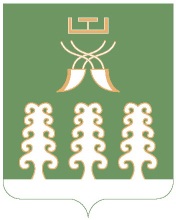 Администрация сельского поселенияСтаротумбагушевский сельсоветмуниципального районаШаранский районРеспублики Башкортостанул. Центральная, д.14 д. Старотумбагушево                             Шаранского района Республики Башкортостан, 452636 Тел.(34769) 2-47-19, e-mail:sttumbs@yandex.ru,www.stumbagush.sharan-sovet.ru